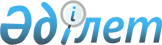 Об установлении повышенных на двадцать пять процентов должностных окладов и тарифных ставок специалистам в области здравоохранения, социального обеспечения, культуры и спорта, являющимся гражданскими служащими и работающим в сельской местностиРешение маслихата Денисовского района Костанайской области от 12 мая 2021 года № 33. Зарегистрировано Департаментом юстиции Костанайской области 14 мая 2021 года № 9913
      В соответствии с пунктом 9 статьи 139 Трудового кодекса Республики Казахстан Денисовский районный маслихат РЕШИЛ:
      1. Установить повышенные на двадцать пять процентов должностные оклады и тарифные ставки специалистам в области здравоохранения, социального обеспечения, культуры и спорта, являющимся гражданскими служащими и работающим в сельской местности, по сравнению с окладами и ставками гражданских служащих, занимающихся этими видами деятельности в городских условиях.
      2. Признать утратившими силу следующие решения Денисовского районного маслихата:
      1) "Об установлении повышенных на двадцать пять процентов должностных окладов и тарифных ставок специалистам в области здравоохранения, социального обеспечения, образования, культуры и спорта, являющимся гражданскими служащими и работающим в сельской местности" от 24 декабря 2018 года № 239, зарегистрированное в Реестре государственной регистрации нормативных правовых актов за № 8195;
      2) "О внесении изменений в решение маслихата от 24 декабря 2018 года № 239 "Об установлении повышенных на двадцать пять процентов окладов и тарифных ставок специалистам в области здравоохранения, социального обеспечения, образования, культуры, спорта и ветеринарии, являющимся гражданскими служащими и работающим в сельских населенных пунктах" от 5 мая 2020 года № 29, зарегистрированное в Реестре государственной регистрации нормативных правовых актов за № 9172.
      3. Настоящее решение вводится в действие по истечении десяти календарных дней после дня его первого официального опубликования.
					© 2012. РГП на ПХВ «Институт законодательства и правовой информации Республики Казахстан» Министерства юстиции Республики Казахстан
				
      Председатель внеочередной сессии, секретарь Денисовcкого районного маслихата 

А. Мурзабаев
